Publicado en Ciudad de México el 02/04/2018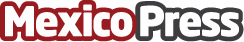 Sol Group elige las Soluciones SD-WAN y Redes en la Nube de Riverbed para conectar 40 oficinas en 23 paísesSteelConnect simplifica enormemente la administración de la red y mejora el rendimiento digital en todas las empresas 

Datos de contacto:Flor Carreno56152196Nota de prensa publicada en: https://www.mexicopress.com.mx/sol-group-elige-las-soluciones-sd-wan-y-redes Categorías: Internacional Programación E-Commerce Software Recursos humanos Ciudad de México Oficinas Otras Industrias http://www.mexicopress.com.mx